Travel Packing List(Summer edition)SuitcaseBlouses / nice tops x__ T-shirts / casual tops x__ Jeans / pants / trousers x__ Shorts / skirts x__ Dresses / suits (1 casual, 1 nice)Sweater or light jacket x__ Pajamas x2 Underwear x__ Socks x__ Bras x__ Bathing Suit x__ Sandals x__ Dress shoes Toiletries Laundry bagCarry-on / HandbagID, passportWalletTravel documents (i.e. vaccination certificate, Visa)PhoneReading materialComputer, tabletHeadphonesCharge cords and adaptersFace maskSanitizer / anti-bac wipesHand cream, lip balmMedicines, vitamins SunglassesLight sweater, jacket or scarfSnackToiletriesFace wipes / cleanserFace moisturizer, creams, serumsToothbrush & pasteMake-upShampoo, conditioner, body washHairbrush/comb, ties, clipsCurling / flat ironHair spray, creamNail file, clippersRazorDeodorantAdd item…Optional Add-onsMoisture / odor absorbersWaterproof bag (wet swimsuit)Flat/foldable tote for one-way travel items (i.e. gifts & souvenirs)Backup battery / power bankStain removerPortable steamerCompression socksEar plugs / eye maskNeck pillowGym clothes & shoesBeltAlternate handbag / clutchHatSunscreenBug SprayMary Poppins mini kit (band-aid, safety pin, rubber band, hair tie, hair pin, nail file)GiftsMusic speakerStreaming deviceInternational SIM card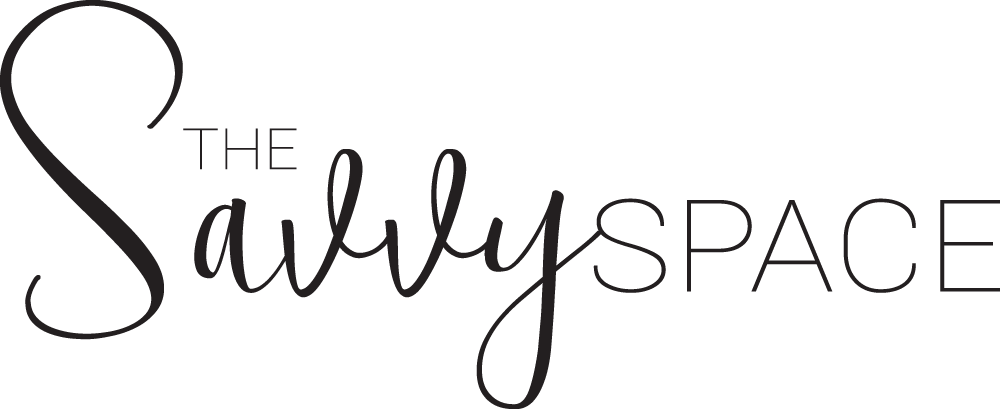 Travel Packing List - Kids(Summer edition)SuitcaseOutfits x2 per days of travelLight sweater or jacket x1Underwear SocksPajamasShoesSwim suitToiletriesToiletriesToothbrush, toothpastebody washshampoo, conditionermoisturizersunscreen, after sun lotionHairbrush / combHair ties, clipsCarry-on / backpackWipes, tissuesChange of clothesPjsPlastic or water-proof bag Water bottle (emptied)SnacksEntertainment (book, tablet, 1 activity / 2 hours of flight)HeadphonesSweater or light jacketOptional Add-onsComfort item (i.e.blanket, pillow, toy)Gum, lollipop, hard candyMedicine, vitaminsTowelsSwim gear (Arm band floaties, goggles)Beach gear (toys, float)HatSunglassesSunscreen, after sun lotionBaby/ToddlersDiapers / training pantsFormula / milk / baby foodBottlesBreast pumpSippy cupsPacifierBurp clothSterilizerBaby carrierStroller / push-chairCar seat, booster seatTravel Prep List(Summer edition)Admin  -  Personal travelHotel arrangementsTransportation arrangements (rental car, airport to/fro)Child care arrangementsPet care arrangementsPre-pay / pre-arrange billsPrint or download travel documents (i.e. vaccination card, Visa)Download articles, TV shows and/or movies for offline entertainmentCharge up electronicsSchedule an email auto response messageCheck-in for flightAdmin  -  Empty house / extended tripClean out refrigeratorEmpty dishwasher (door cracked open)Empty dryer & washer (washer door open)Take out the trashLeave a house key with a trusted friend or family memberHold mail at the post office or arrange for collection 